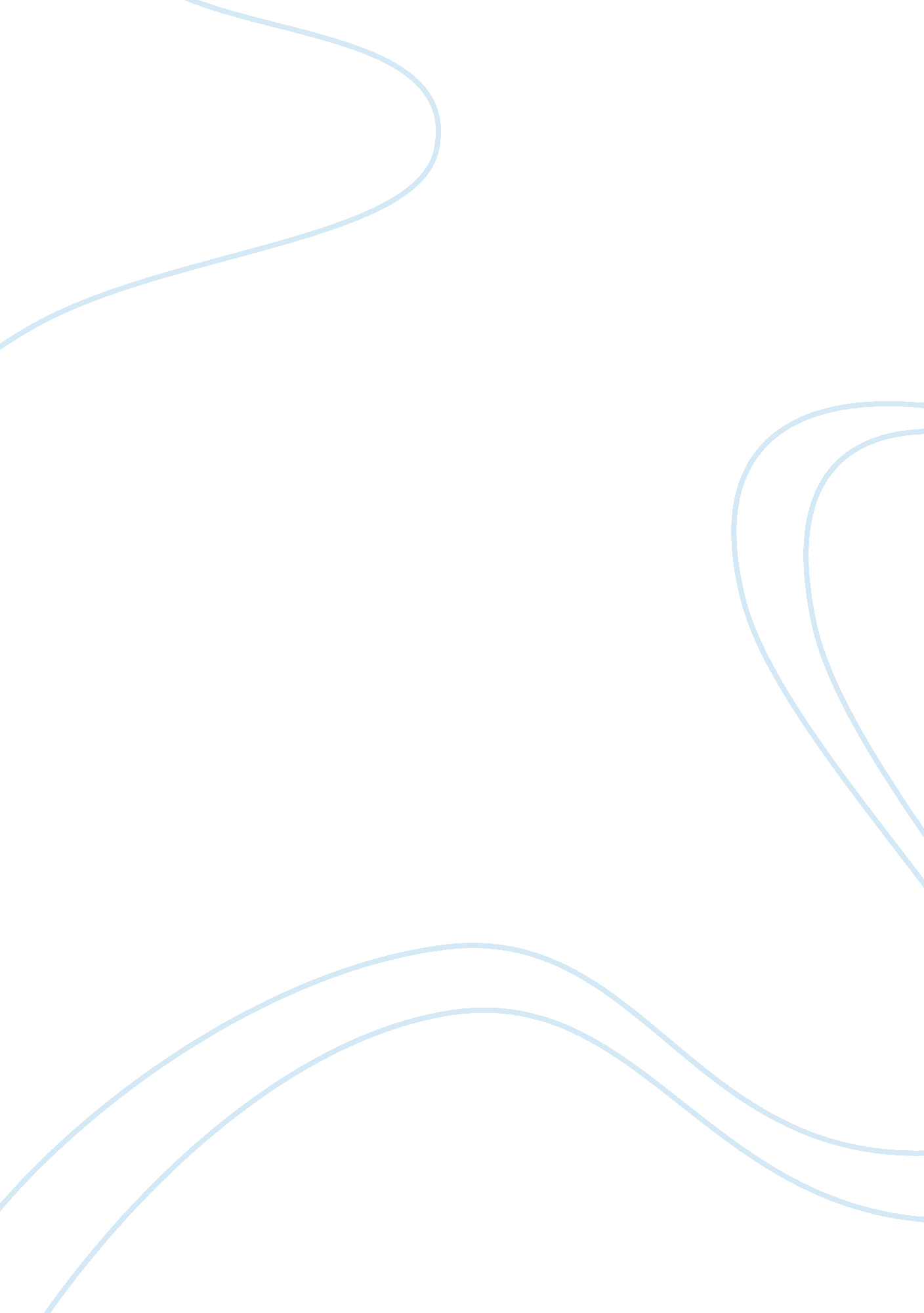 Consequently, innocent people. anti-abortion extremists commit these crimesCountries, United States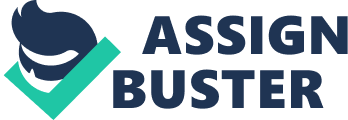 Consequently, anti-abortion violence affects the lives of many innocent people. Anti-abortion extremists commit these crimes because they feel like people are not going to hear them through words. They feel that they have to do these things to get their opinion across in a violent way. Many abortion providers routinely are threatened with death threats and people are being killed. The slaughtering is accepted to be the begin with countries progressing battle over premature birth. “ Washington staff writer a doctor was shot to death outside his abortion clinic here when a man who prayed for the physicians say stepped forward from a group of anti-abortion protesters and open fire, says the police and witnesses”. (William Booth) Numerous individuals have been getting death threats for a long time now. An offer doing this shooting told the protesters to do not kill any more babies. After the shooting at the clinic many of the protesters thought it was just a wonderful moment. (washingtonpost. com)Anthrax threats and acid attacks have been going on that noone have known about. “ The federal and state legislators passed designed to protect abortion patients and providers”. (Kimberly Hutcherson)The type of violence that has been going on has really upped the need for security. This has made the abortion clinic workers more afraid and stressed. Sundry workers have resigned because they are being targeted or the trepidation of being victimized. Anti-abortion violence mainly occurs because the anti-abortion extremists want people to hear their opinion. The people who disagree with abortions should not be committing these crimes. They are putting many people in danger and they do not care about it at all. For many years anti-abortion extremists have been targeting orchestrated parenthood. Planned parenthood keeps very strong security measures. As stated in New York Times article deadly attacks on abortion providers have gotten worse. The pernicious shooting of three people at orchestrated parenthood clinic. More than twenty people have been killed in attacks on abortion clinics.(Liam Stack) “ Some anti-abortion extremists believe the use of contraceptive methods, Ella, and Intrauterine Devices, are the same as receiving an abortion, potentially making locations selling these products targets.” (njhomelandsecurity. gov)Making laws to get rid of anti-abortion violence is very important to save lots of lives around the world. For instance, anti-abortion extremists predominantly adhere to a coalescence of single-issue and anti-regime and are mobilized by evaluated media attention and perceived controversies. Numerous radicals are people or bunch who accept fetus removal is ought to not be legitimate and their voice is affirmed. Many anti-abortion radicals advocate all different types of criminal movement. Some anti-extremists believe the use of contraceptive. Anti-abortion radicals which has brought about in heightening levels of viciousness against women’s wellbeing care suppliers. In an endeavor to halt premature birth, anti-abortion radicals have chosen to take the law into their claim hands. (www. prochoice. org)The stealth terrorism in america has anti- abortion violence. Many people in the united states oppose abortion, on sundry grounds, but only a minority is inclined to commit extreme and truculent acts to culminate the practice. The most extreme tactics used by anti-abortion activists- including arsons and fire bombings, bombings, and shooting sprees. There were four arsons and 67 acts of vandalism at abortion clinics. After the anti-abortion violence spiked the planned parenthood 2015 saw there people killed. Anti-abortion extremists have not been afraid to carry out these threats. One person setting fire to an abortion clinic will not do anything. Abortion and health care providers are slao the targets of repeated attacks. The buildings are not just the only ones being targeted and attacked. Usually the doctors and health care   providers are also targets over and over again. “ Dr. George Tiller, a man who achieved notoriety in anti-abortion circles for his role as a director of a clinic”. “ He was additionally shot twice by anti-abortion extremists once in 1993 and in 2009”. Violence against clinics have been going on for a while. Most clinics experience many attacks. “ In 2015, U. S. abortion providers were targeted in three murders, nine attempted murders, and 94 reports of death threats”. The numbers soon had leveled up in 2015-2016. Anti-abortion fear mongering crested in the mid 90’s as a wave of shooting murders and bombings took the lives of specialists and other laborers that were around the range. The anti-abortion violence and harassment was bad enough and they just made things worse. Primarily the assaults on fetus removal clinics and fetus removal suppliers have driven to numerous passings for a long time presently. Fetus removal suppliers live in the state of fear and uneasiness since they were irritated and focused on which taken after numerous of them all over. Only the low-income patients face internal financial barriers to abortion. (vox. com)The United States has had lots of anti- abortion violence. There was an epidemic of violence directed against abortion clinics. Sex education, personal responsibility, and more widespread and effective contraceptive use would all reduce the need for abortion. Lost time waiting for repairs and rescheduling of patients to other facilities are not included in this figure. Also violence of this nature does nothing to end the debate over abortion. It also does not reduce the number of abortions. There has been the study of surveys the frequency of attacks per states based on three different denominators. The National Abortion Federation, a pro-abortion rights group which has been compiling statistics on violence and harassment of abortion providers.  National abortion federation reported the following violent acts against clinics. There had been the longest sentence of 30 years and that has been causing some financial issues. An anti-abortion activists who founded the center for medical progress, has condemned the report. National Abortion Federation says that threats and violence in 2015 to release of heavily edited, security recorded footage of planned parenthood abortion providers. There was also a dramatic spike in threats against abortion providers after the planned parenthood decided to post some videos. Many of the abortion clinics have had lots of damages and could not afford for the damages. They had to get their clinic rebuilt but they did not have the money for it. The epidemic appears partially attributable to multiple point source outbreaks of violence caused by small numbers of individuals or groups. Thirty three people have been convicted the date. Vigorous prosecution of perpetrators and the reemergence of clinics after damage probably helped to curb the epidemic. This is some of the violence that has been occuring in the United States, 222 clinic invasions, 220 acts of clinic 